П Р О Е К Т 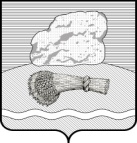 РОССИЙСКАЯ ФЕДЕРАЦИЯКАЛУЖСКАЯ ОБЛАСТЬ ДУМИНИЧСКИЙ РАЙОНАДМИНИСТРАЦИЯ СЕЛЬСКОГО ПОСЕЛЕНИЯ «СЕЛО ЧЕРНЫШЕНО»ПОСТАНОВЛЕНИЕ«____»_________2018  г                                                                                      №      Об утверждении Положения «Об организации и осуществлении первичного воинского учета граждан   в администрации сельского поселения «Село Чернышено»          В соответствии с Конституцией Российской Федерации, федеральными законами 1996 года №61-ФЗ «Об обороне», 1997 г. № 31-ФЗ  «О мобилизацион-ной подготовке и мобилизации в Российской Федерации», с изменениями согласно закона  от 22.08.2004 г. № 122; от 28.03.1998 г. №53-ФЗ « О воинской обязанности и военной службе»,от 06.10.2003 г. №131-ФЗ « Об общих принци-пах организации местного самоуправления в Российской Федерации», поста-новлением Правительства Российской Федерации от 27 ноября 2006 г. №719 «Об утверждении Положения о воинском учете», Устава сельского поселения «Село Чернышено», администрация сельского поселения «Село Чернышено» ПОСТАНОВЛЯЕТ:         1.Утвердить Положение «Об организации и осуществлении первичного воинского учета в администраци сельского поселения «Село Чернышено» (приложение №1).         2.    Настоящее Постановление вступает в силу с даты его обнародования и подлежит размещению на официальном сайте администрации сельского поселения «Село Чернышено» в информационно-телекоммуникационной сети «Интернет» http://chernisheno.ru/         3.    Контроль за исполнением настоящего постановления оставляю за собой.Глава администрации                                                          Т.Н.Эвергетова«УТВЕРЖДАЮ»Глава администрации сельского  поселения«Село Чернышено»_____________Эвергетова Т.Н.«__»________   2018 г.ПОЛОЖЕНИЕоб организации и осуществлении первичного воинского учета  в администрации сельского поселения «Село Чернышено»I. ОБЩИЕ ПОЛОЖЕНИЯ           1.1. Первичный  воинский  учет (далее ВУС) в администрации сельского поселения «Село Чернышено» осуществляется по документам первичного воинского учета1.2. Работник, специалист по ведению первичного воинского учета , осуществляющий ведение ВУС в своей деятельности руководствуется Конституцией Российской Федерации, федеральными законами Российской Федерации от 31.05.1996 г. № 61-ФЗ «Об обороне», от 26. 02. 1997 г. №31-ФЗ «О мобилизационной подготовке и мобилизации в Российской Федерации» с изменениями согласно закона от 22. 08. 2004 г. №122, от 28. 03. 1998 г. №53-ФЗ «О воинской обязанности и военной службе», «Положением о воинском учете», утвержденным Постановлением Правительства Российской Федерации от 27. 11. 2006 г. № 719, от 31. 12. 2005 г. №199-ФЗ « О внесении изменений в отдельные законодательные акты Российской Федерации,  в связи с совершенствованием разграничения полномочий, «Инструкцией по бронированию на период мобилизации и на военное время граждан Российской Федерации, пребывающих в запасе Вооруженных Сил Российской Федерации, федеральных органах исполнительной власти, имеющих запас, и работающих в органах государственной власти, органах местного самоуправления и организациях», законами  Калужской  области, иными нормативными правовыми актами, а также настоящим   Положением.II. ОСНОВНЫЕ ЗАДАЧИ2.1. Основными задачами организации и осуществления ВУС являются:обеспечение исполнения гражданами , воинской обязанности, установленной федеральными законами «Об обороне», «О воинской обязанности и военной службе», «О мобилизационной подготовке и мобилизации в Российской Федерации»;документальное оформление сведений воинского учета о гражданах,  состоящих на воинском учете;анализ количественного состава и качественного состояния призывных мобилизационных людских ресурсов для эффективного использования в интересах обеспечения обороны страны и безопасности государства;проведение плановой работы по подготовке необходимого количества военнообученных граждан, пребывающих в запасе, для обеспечения мероприятий по переводу Вооруженных Сил Российской Федерации, других войск, воинских формирований и органов с мирного на военное время в период мобилизации и поддержание их укомплектованности на требуемом уровне в военное время. III. ФУНКЦИИ3.1. Обеспечивать выполнение функций, возложенных на администрацию в повседневной деятельности по первичному воинскому учету, воинскому учету и бронированию, граждан, пребывающих в запасе;3.2. Осуществлять первичный воинский учет граждан, пребывающих в запасе, и граждан, подлежащих призыву на военную службу, проживающих или пребывающих (на срок более 3 месяцев) на территории, на которой осуществляет свою деятельность орган местного самоуправления; 3.3. Выявлять совместно с органами внутренних дел граждан, постоянно или временно проживающих на территории, на которой осуществляет свою деятельность орган местного самоуправления, обязанных состоять на воинском учете;3.4. Вести учет организаций, находящихся на территории, на которой осуществляет свою деятельность орган местного самоуправления, и контролировать ведение в них воинского учета;3.5. Сверять не реже одного раза в год документы первичного воинского учета с документами воинского учета военного комиссариата муниципального образования, организаций, а также с карточками регистрации или домовыми книгами;3.7. По указанию  военного комиссариата муниципального образования оповещать граждан о вызовах в военный комиссариат;3.8. Своевременно вносить изменения в сведения, содержащихся в документах первичного воинского учета, и в 2-недельный срок сообщать о внесенных изменениях в военный комиссариат;3.9. Ежегодно представлять в военный комиссариат до 1 ноября списки юношей 15-ти и 16-ти летнего возраста, а до 1 октября - списки юношей, подлежащих первоначальной постановке на воинский учет в следующем году;3.10. В ходе проверок разъяснять должностным лицам организаций и гражданам их обязанности по воинскому учету, мобилизационной подготовке и мобилизации, установленные законодательством Российской Федерации и Положением о воинском учете и осуществлять контроль за их исполнением.            3.11.Ежегодно к 1 февраля по состоянию на 1 января текущего года                   предоставлять в военный комиссариат Сухиничского и Думиничского районов Калужской области,  доклад о работе по осуществлению воинского учета за истекший год.           3.12.Ежегодно принимать участие в смотре-конкурсе на лучшую организацию     воинского учета среди  муниципальных образований  сельских поселений.IV. ПРАВА4.1. Для плановой и целенаправленной работы работник по ведению ВУС имеет право: вносить предложения по запросу и получению в установленном порядке необходимых материалов и информации от федеральных органов государственной власти, органов исполнительной власти субъекта Российской Федерации, органов местного самоуправления, а также от учреждений и организаций независимо от организационно-правовых форм и форм собственности;запрашивать и получать от структурных подразделений администрации органа местного самоуправления аналитические материалы, предложения по сводным планам мероприятий и информацию об их выполнении, а также другие материалы, необходимые для эффективного выполнения возложенных на него задач;создавать информационные базы данных по вопросам, отнесенным к компетенции ВУС;выносить на рассмотрение руководителем органа местного самоуправления вопросы о привлечении на договорной основе специалистов для осуществления отдельных работ;организовывать взаимодействие в установленном порядке и обеспечивать служебную переписку с федеральными органами исполнительной власти, органами исполнительной власти субъекта Российской Федерации, органами местного самоуправления, общественными объединениями, а также организациями по вопросам, отнесенным к компетенции ВУС;проводить внутренние совещания по вопросам, отнесенным к компетенции ВУС.V. РУКОВОДСТВО5.1. Работник по организации и осуществлению ВУС принимается на должность по срочному трудовому договору  и освобождается от должности главой администрации сельского поселения «Село Чернышено» и находится в непосредственном подчинении главы администрации ;5.2. В случае отсутствия работника ВУС на рабочем месте по уважительным причинам (отпуск, временная нетрудоспособность, командировка) его замещает глава администрации сельского поселения.